Publicado en Madrid el 18/09/2018 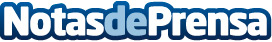 Casi 8 de cada 10 madrileños se desplazará en transporte público, caminando o en bicicleta en 2020 Para potenciar la movilidad sostenible, Vectio participará en la Semana Europea de la Movilidad con la iniciativa I ❤ WALK + BUS, que tendrá lugar el 20 de septiembre en el intercambiador de MoncloaDatos de contacto:AutorNota de prensa publicada en: https://www.notasdeprensa.es/casi-8-de-cada-10-madrilenos-se-desplazara-en Categorias: Madrid Logística Eventos Movilidad y Transporte http://www.notasdeprensa.es